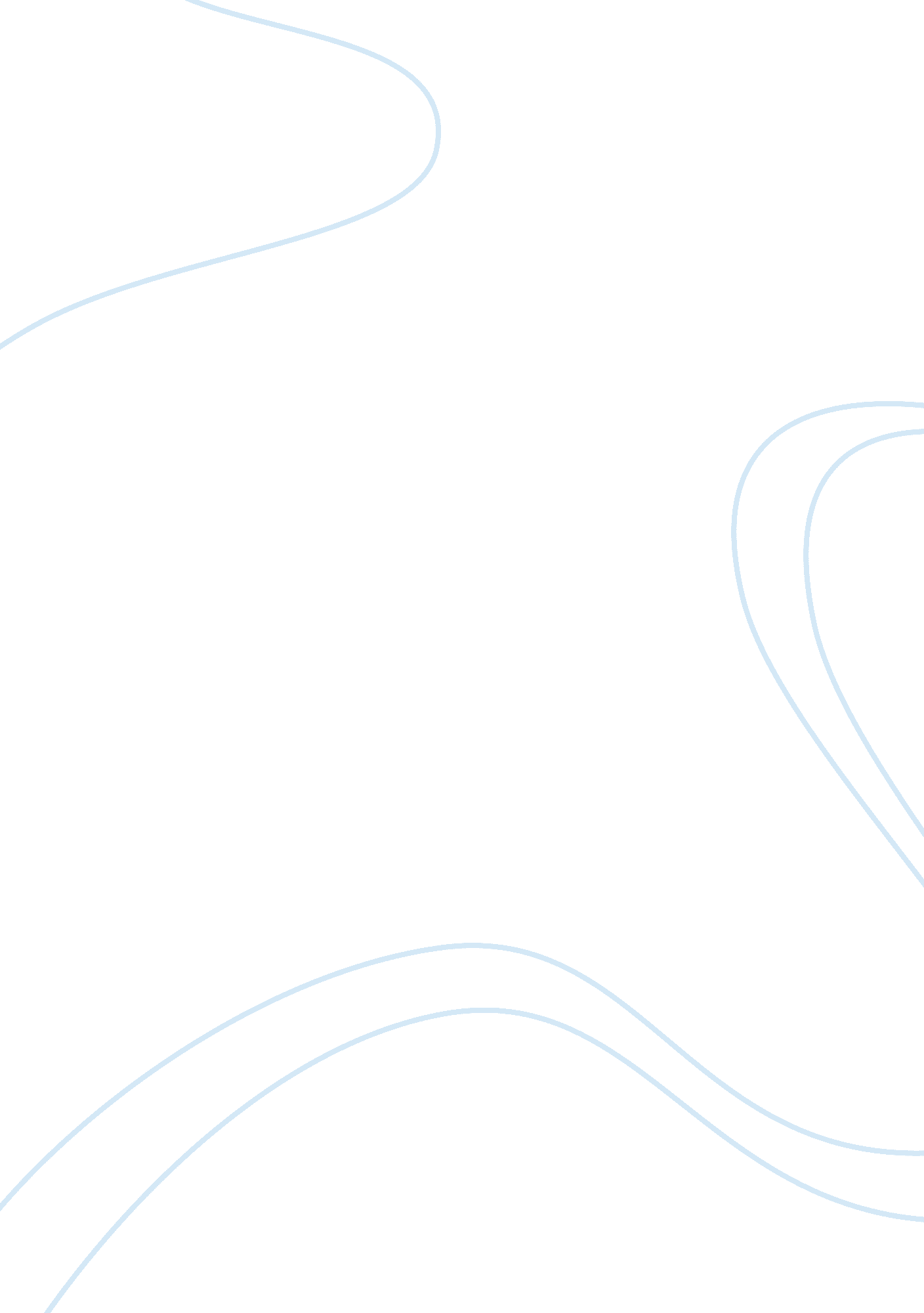 Reaction paper about the movie helen of troyLiterature, Mythology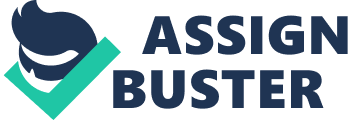 Prince Hector and his young brother Paris negotiate peace between Troy and Sparta. Paris has fallen in love with Helen, the wife of king Menelaus, and smuggles her to Troy with him. Infuriated, Menelaus vows revenge. Menelaus approaches his brother Agamemnon, a king of Mycenae who has conquered every army of Greece, and now commands them. Agamemnon, who has wanted to conquer Troy for years (which would give him control of the Aegean Sea), uses this as a justification to invade Troy. General Nestor asks him to take the legendary warrior Achilles, to rally the troops to the cause. Odysseus, a king of Ithaca commanded by Agamemnon, visits Phtia to persuade Achilles to fight, and finds him training with Patroclus, his cousin. Achilles, pondering his decision, visits his mother Thetis for advice. She tells him that, before he was even born, she knew this day would come. She also tells him that if he does not go to Troy, he will live a long, happy life and have children, but after he dies, his name will be forgotten and nobody will remember him. If he does go to Troy, he will find great glory in battle, his name will be written into history forever, but he will die there. Achilles, wanting his name to be remembered, chooses to go. The Greeks sail for Troy. Achilles and the Myrmidons are the fastest rowers and land before anyone else. They kill many Trojans and desecrate the temple of Apollo. Briseis, a member of the Trojan royal family, is captured and taken as a prize to the Greeks, despite Achilles claiming her as a war prize himself. Achilles and his Myrmidons do not fight the next day because of Agamemnon's unfair claim to Briseis. With Greeks surrounding Troy, Paris challenges Menelaus to a duel to settle things, using the Sword of Troy, his father claiming that the city's people have a future so long as the sword is in the hands of a Trojan. Menelaus agrees; however, Agamemnon plans on attacking the city regardless of the outcome. Paris is easily defeated, and wounded. Hector intervenes and kills Menelaus. The Greeks charge the Trojan lines but are forced to fall back as they are nearly wiped out by archers on Troy's walls. Ajax is slain in the battle at the hands of Hector. 